Муниципальное бюджетное образовательное учреждение дополнительного образованияДетская школа искусств г.ПоронайскаПОРТФОЛИОпрофессиональной деятельности педагогического работникапреподавателя по классу скрипкиКормновой Елены Степановнына первую категорию+7 (42431) 427-44, e-mail: elenakormnova09@gmail.com телефон (факс), E-mail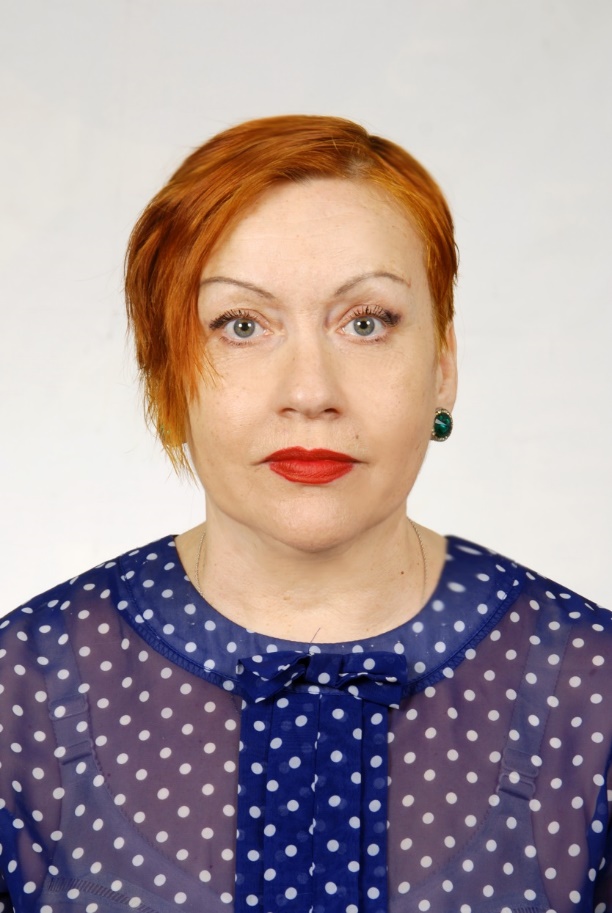 г. Поронайск, 2023 г.СОДЕРЖАНИЕРаздел I. Общие сведения о педагогическом работнике………………………………….3Раздел II. Результативность педагогической деятельности……………………………..142.1 Материально-техническое обеспечение………………………………………………142.2 Результаты освоения программ обучающимися и показатели динамики их достижений…………………………………………………………………………………152.3 Конкурсная деятельность……………………………………………………………...162.4 Концертная, культурно-просветительская деятельность…………………………....23Раздел III. Обобщение и трансляция педагогического опыта…………………………...26Раздел I. Общие сведения.Приложение 1. ДипломПриложение 2. Повышение квалификации 1.Информация о наличии почетных званий и наград:Приложение 3Раздел II. Результативность педагогической деятельности.Материально-техническое обеспечение	Учебная аудитория представляет собой специализированный класс для индивидуальных занятий в соответствии с СанПин. 	В классе имеются оборудование, необходимое для образовательного процесса:-компьютер;- музыкальный инструмент (фортепиано);- письменный стол для преподавателя;- стул для преподавателя;- парта ученическая;- стул ученический;-пюпитр;- зеркало;- шкаф для книг и нот;- нотные издания;- музыкальный инструмент скрипка;- доступ к сети Интернет.	Для проведения прослушиваний, репетиций и концертов обеспечен доступ в большой концертный зал образовательного учреждения, оборудованный концертными роялями.Сведения о реализуемых программах:Программа	учебного предмета «Специальность(скрипка)» разработана на основе федеральных государственных требований к дополнительной предпрофессиональной общеобразовательной программе в области музыкального искусства «Струнные инструменты». Утверждена на заседание педагогического совета. Протокол №4 от 26.08.2016 г.Программа	учебного предмета «Ансамбль (скрипка)» разработана на основе федеральных государственных требований к дополнительной предпрофессиональной общеобразовательной программе в области музыкального искусства «Струнные инструменты». Утверждена на заседание педагогического совета. Протокол №4 от 26.08.2016 г.Программа	учебного предмета «Оркестровый класс» разработана на основе федеральных государственных требований к дополнительной предпрофессиональной общеобразовательной программе в области музыкального искусства «Струнные инструменты». Утверждена на заседание педагогического совета. Протокол №4 от 26.08.2016 г. Результаты освоения программ обучающимися и показатели динамики их достиженийСведения о выпускниках поступивших на обучение в профильные ВУЗы и СУЗы:- Савина Галина, 2014 г. – Колледж искусств г.Южно-Сахалинска;- Ли Кристина, 2017 г. -Колледж искусств г.Южно-Сахалинска.В аттестационный период являюсь преподавателем следующих учебных дисциплин: специальность (скрипка), ансамбль.Показатели сохранности контингента, успеваемости, качества знаний и степени обученности обучающихсяВывод: Из данных диаграммы просматривается динамика роста обученности обучающихся, показатели    близки    к показателям   высокой степени обученности (от 80% до 100%), видны стабильные показатели успеваемости и положительная динамика качества обучения учащихся.Приложение 4. Справка о сохранности контингентаПриложение 5. Справка о выполнении плана2.3 Конкурсная деятельностьОсновной формой соревнований в музыкальном образовании являются конкурсы разных уровней, а также музыкальные фестивали, призванные не только оценить уровень подготовки учащихся, но и мотивировать их на достижения новых высот. Кроме того, участвуя в конкурсах и фестивалях, обучающиеся могут сравнить уровень собственной подготовки с уровнем других участников, оценить, на каком этапе творческого пути они находятся в данный момент времени.Приложение 6 	2.4 Концертная, культурно-просветительская  деятельностьПриложение 7Раздел III. Обобщение и трансляция педагогического опытаРабота в жюри конкурсов, фестивалей, выставок, олимпиад, экспертных комиссиях (в межаттестационный период):Приложение 8.Приложение 9. Дипломы и грамотыПриложение 10. СправкиПриложение 11. Концертные программы Приложение 12. Видео материалы коллективов1Ф.И.О. год рожденияКормнова  Елена Степановна, 2ОбразованиеНаименование образовательного учреждения, год окончанияКвалификация по дипломуСредне- специальное, Хабаровское училище искусств, специальность - струнные инструменты (скрипка), квалификация – преподаватель музыкальной школы по классу скрипки, год окончания - 19833Общий трудовой стаж40 лет4Педагогический стаж по специальности40 лет5Педагогический стаж в данном образовательном учреждении40 лет6Квалификационная категорияПервая, до 24.10.2018 г., ПРИКАЗ № 3.12-1178-р от 31.10.2018 г.7Адрес, телефон694240 Сахалинская область, г. Поронайск, ул.Октябрьская, 63. Тел: +7 (42431) 427-448.Курсы повышения квалификацииГБПОУ «Сахалинский колледж искусств».«Методические особенности работы с произведениями крупной формы в классах фортепиано и струнных смычковых инструментов»Удв. 4391/2023 от 02.03.2023ООО «Инфоурок»«Оркестровые и струнные инструменты: актуальные вопросы методики преподавания в ДМШ и ДШИ»Удв. 337640 от 01.06.2022№Профессиональные достижения2018 год2018 год1.Грамота директора МБОУДО ДШИ г. Поронайска в честь Дня Учителя 2018 года2.Благодарственное письмо директора МБОУДО ДШИ г. Поронайска в связи с Международным Днем Музыки3.Благодарственное письмо местного отделения Партии «Единая Россия» 2018 года2019 год2019 год4.Благодарность директора МБОУДО ДШИ г. Поронайска за успешную подготовку участника XII Областного конкурса на лучшее исполнение произведение 5.Благодарственное письмо от лица Оргкомитета XXV Международного конкурса творческих коллективов и солистов «Первые ласточки» за активное участие, педагогический талант и проф. подготовку конкурсанта.6.Благодарственное письмо директора МБОДО ДШИ г. Поронайска за успешную подготовку участников II Областного фестиваля народных драматических театров «КАФЕДРАМА»7.Благодарственное письмо директора МБОДО ДШИ г. Поронайска за успешную подготовку учащихся к Межрайонному этапу XII областного конкурса на лучшее исполнение произведения крупной формы8.Благодарственное письмо председателя жюри XII Областного конкурса на лучшее исполнение произведения крупной формы 2020 год2020 год9.Сертификат участника XI Сахалинского фестиваля – конкурса «Детско-юношеские ассамблеи искусств», «Подготовка произведений к исполнению – от стадии «разбор» до стадии «В репертуаре». Технические и смысловые акценты»10.Благодарственное письмо и.о. директора МБОУДО ДШИ г. Поронайска за высокий уровень подготовки учащегося к мероприятиям, посвященным празднованию Нового 2021 года11.Благодарственное письмо директора департамента ОКиС г. Поронайска за успешную подготовку участников Межрайонного этапа XI фестиваля – конкурса «Детско-юношеские ассамблеи искусств»12.Благодарственное письмо и.о. директора Министерства культуры и архивного дела Сахалинской области за успешную подготовку участников XI Сахалинского фестиваля – конкурса «Детско-юношеские ассамблеи искусств»13.Благодарственное письмо дирекции оргкомитета Международного конкурса «Талант 2020»2021 год2021 год14Почетная грамота председателя собрания Поронайского городского округа за многолетний плодотворный труд и профессионализм 15.Благодарственное письмо дирекции оргкомитета Международного конкурса «Национальное достояние - 2021»16.Благодарственное письмо дирекции оргкомитета Международного конкурса «ROSSиZ.RU - 2021»17.Благодарность руководителя конкурса «Правильное поколение» за подготовку талантливых исполнителей.18.Благодарственное письмо директора департамента ОКиС г. Поронайска за успешную подготовку участников дистанционного межмуниципального конкурса инструментального исполнительства «В кругу друзей»2022202219.Благодарственное письмо директора департамента ОКиС г. Поронайска за успешную подготовку участников XII Межрайонного фестиваля – конкурса «Детско-юношеские ассамблеи искусств»20.Благодарственное письмо директора СОРЦ за подготовку участников XII Сахалинского фестиваля – конкурса «Детско-юношеские ассамблеи искусств»21.Благодарность директора центра «Музыкознайка» за высокое профессиональное мастерство, творческий подход к работе и большой личный вклад в дело эстетического воспитания подрастающего поколения, «Duettino»2023202322.Благодарственное письмо директора ГБПОУ «Сахалинский колледж искусств» за мастерство и преданность профессии. Конкурс на лучшее исполнение произведения крупной формы23.Благодарственное письмо директора департамента ОКиС г. Поронайска за подготовку участников Межмуниципального конкурса инструментального исполнительства24.Грамота за участие в Межмуниципальном фестивале-конкурсе исполнительского творчества «Образы»в рамках VI Межмуниципального фестиваля-конкурса «Весна»Год проведенияМероприятиеМероприятиеНа уровне образовательной организацииНа уровне образовательной организацииНа уровне образовательной организации2019Межрайонный этап XII областного конкурса на лучшее исполнение произведение крупной формы (концерт), Жидкова Виктория, Диплом I степениМежрайонный этап XII областного конкурса на лучшее исполнение произведение крупной формы (концерт), Жидкова Виктория, Диплом I степени2021МБОУДО ДШИ г. ПоронайскаШкольный конкурс инструментального исполнительства учащихся ДШИ.  Номинация «Солисты. Скрипка», средняя возрастная группа- Диплом III степени- Соколова София; номинация «Солисты. Скрипка», старшая возрастная группа - Диплом I степени - Жидкова Виктория, Хрыкина София;МБОУДО ДШИ г. ПоронайскаШкольный конкурс инструментального исполнительства учащихся ДШИ.  Номинация «Солисты. Скрипка», средняя возрастная группа- Диплом III степени- Соколова София; номинация «Солисты. Скрипка», старшая возрастная группа - Диплом I степени - Жидкова Виктория, Хрыкина София;2022МБОУДО ДШИ г. Поронайска. Межрайонный фестиваль-конкурс ДЮАИ,  Ансамбль скрипачей «Скерцо» - Диплом 2 степениМБОУДО ДШИ г. Поронайска. Межрайонный фестиваль-конкурс ДЮАИ,  Ансамбль скрипачей «Скерцо» - Диплом 2 степениМежмуниципальные конкурсыМежмуниципальные конкурсыМежмуниципальные конкурсы20192019МБОУ ДО ДШИ пгт. Смирных. Межмуниципальный фестиваль-конкурс«ОБРАЗЫ…», в рамках  IV-го Межмуниципального  фестиваля-конкурса «ВЕСНА!»,  Ансамбль скрипачей «Скерцо» - Диплом лауреата III степени в номинации «Инструментальный ансамбль»20192019Межрайонный этап XII областного конкурса на лучшее исполнение произведения крупной формы (концерта). Лауреат III степени, Хрыкина София20212021МБОУДО ДШИ г. ПоронайскаМежмуниципальный конкурс инструментального исполнительства «В кругу друзей»,  Ансамбль скрипачей «Скерцо» - Диплом 2 степени20232023Межрайонный этап в рамках XIV Областного конкурса на лучшее исполнение произведения крупной формы. Лауреат III степени, Левашова АллаОбластные конкурсыОбластные конкурсыОбластные конкурсы20192019XII Областной конкурс на лучшее исполнение произведения крупной формы (концерта), Хрыкина Софья – Дипломант в номинации «Солисты. Скрипка»20202020г. Южно-Сахалинск, XI Сахалинский фестиваль-конкурс «Детско-юношеские ассамблеи искусств», Жидкова Виктория, Диплом, номинация «Солисты. Скрипка» 20222022г. Южно-Сахалинск, XII Сахалинский фестиваль-конкурс «Детско-юношеские ассамблеи искусств», Хрыкина София, Диплом, номинация «Солисты. Скрипка»20232023XIV Областной конкурс на лучшее исполнение произведения крупной формы, Левашова Алла, Лауреат III степени, номинация «Крупная форма»Всероссийские конкурсыВсероссийские конкурсыВсероссийские конкурсы20202020г. Москва, Федеральный проект – VIII Всероссийский открытый конкурс искусств «Таланты России», Ансабль «Скерцо» - Диплом 1 степени в номинации «Струнно-смычковые. Ансамбли»20212021г. Москва, Международный конкурс «Национальное достояние - 2021 г.», Жидкова Виктория – Дипломант 1 степени.20212021г. Ростов на дону, Международный дистанционный многожанровый конкурс «Правильное поколение»,  Ансамбль скрипачей «Скерцо» - Лауреат 1 степени.МероприятиеДатаУровеньНовогодний спектакль «Новогодние приключения Бременских музыкантов».2018ШкольныйПраздничное открытие муниципального конкурса «Учитель года-2018»2019МуниципальныйЗакрытие муниципального конкурса «Учитель года-2018»2019МуниципальныйПраздничный концерт, посвященный 60-летию «Поронайской Дружбы»2019МуниципальныйОтчетный концерт отделения инструментального исполнительства2019ШкольныйДетская филармония «На вечере у Её Величества музыки».2019ШкольныйВыпускной вечер отделений ДШИ: инструментального исполнительства, театрального искусства, хореографического искусства, музыкального искусства. Эстрадный вокал.2019ШкольныйПраздничный Концерт МБОУДО ДШИ г. Поронайска «Мелодия Осени», посвященный Международному дню музыки и международному дню пожилых людей2020ШкольныйМБОУДО ДШИ г. Поронайска. Детская филармония2020ШкольныйУчастие В праздничной программе, посвященной празднованию 80-летия системы профессионального технического образования2020ШкольныйОнлайн мероприятия в рамках Всероссийской акции «Ночь искусств»2020ШкольныйНовогодний спектакль «Дед Мороз ищет Таланты или Путешествие в Фантазию»2020ШкольныйПраздничный Концерт «Мелодия Осени», посвященный Международному дню музыки и международному дню пожилых людей2020ШкольныйМБОУДО ДШИ г. ПоронайскаДетская филармония2021ШкольныйОтчетный концерт отделения инструментального исполнительства2021ШкольныйПраздничный концерт «Все звуки музыки тебе…», посвященный Международному Женскому дню2021ШкольныйКонцерт «Памяти фронтовых бригад посвящается»2021ШкольныйУчастие в праздничной программе, посвященной празднованию 80-летия системы профессионального технического образования.2020МуниципальныйОнлайн мероприятия в рамках Всероссийской акции «Ночь искусств»2020МуниципальныйНовогодний спектакль «Дед Мороз ищет Таланты или Путешествие в Фантазию»2020МуниципальныйУчастие в праздничном концерте ко Дню Защитника отечества2020МуниципальныйУчастие в праздничном концерте «Имя твоё - Женщина!»2021МуниципальныйЮбилейный отчетный концерт МБОУДО ДШИ г. Поронайска «Алиса в стране чудес»2021Муниципальный«Детская филармония»2021ШкольныйОтчетный концерт отделения инструментального исполнительства2022ШкольныйВыпускной вечер «В сердцах искусство навсегда…»2020ШкольныйУчастие в концерте, посвященному дню учителя «Ученье – свет, а не ученье тьма»,2021МуниципальныйЮбилейный вечер СПЦ № 32022МуниципальныйНовогодний спектакль «Дети в интернете, или Дедушка Мороз. Ру»2021-2022МуниципальныйУчастие в открытие Муниципального конкурса «Учитель года»2022МуниципальныйУчастие в концерте посвященного Юбилею д/с «Дружные ребята»,2022МуниципальныйУчастие в праздничном концерте ко Дню Защитника Отечества2022МуниципальныйУчастие в Межмуниципальном академическом концерте «Я учусь…» в рамках V межмуниципального фестиваля – конкурса «ВЕСНА!», пгт Смирных2022МуниципальныйОтчетный концерт МБОУ ДО ДШИ г. Поронайска «Хорошее Настроение»2022МуниципальныйМетодические разработки«Работа над скрипичными штрихами в младших классах» «Работа над основными штрихами в младших классах»«Работа над кантиленой в классе скрипки ДШИ»мероприятиегодстатусподтверждающийдокументЧлен экзаменационной комиссии по итоговой аттестации обучающихся202020212022школьныйприказВсероссийский профессиональный педагогический конкурс «ступени исполнительского мастерства преподавателей ДМШ, ДШИ сферы культуры», город Москва.2021всероссийскийдипломМеждународный конкурс «Учебных, методических и творческих работ», город Красноярск.2021международныйдипломI тур XI Сахалинского фестиваля-конкурса исполнительского мастерства преподавателей образовательных учреждений сферы культуры и искусства «Грани мастерства»2022муниципальныйдиплом